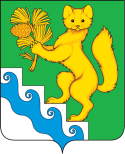 АДМИНИСТРАЦИЯ БОГУЧАНСКОГО РАЙОНАП О С Т А Н О В Л Е Н И Е11.08.2022                        с. Богучаны                             №786-пО внесении изменения  в Административный регламент предоставления муниципальной услуги «прием заявлений, постановка на учет и зачисление детей в образовательные учреждения, реализующие основную образовательную программу дошкольного образования, на территории Богучанского района», утвержденного постановлением  администрации Богучанского района  от 03.06.2021 №419-пВ целях приведения правовых актов в соответствие с действующим законодательством, в соответствии с пунктом 6 части 1 статьи 9, статьей 63 Федерального закона Российской Федерации от 29.12.2012 № 273-ФЗ «Об образовании в Российской Федерации», Федеральным законом от 27.07.2010 №210-ФЗ «Об организации предоставления государственных и муниципальных услуг», на основании Федерального  закона от 06.10.2003 N 131-ФЗ "Об общих принципах организации местного самоуправления в Российской Федерации", абзацем 3 пункта 4 Порядка приема на обучение по образовательным программам дошкольного образования", утвержденного Приказом Минпросвещения России от 15.05.2020 N 236,  Порядка разработки и утверждения администрацией Богучанского района административных регламентов предоставления муниципальных услуг, утвержденного Постановлением администрации Богучанского района от 19.11.2010 № 1665-п,  руководствуясь ст.ст. 7, 8, 40, 43, 47 Устава Богучанского района Красноярского края, ПОСТАНОВЛЯЮ:Внести изменение в Административный регламент предоставления муниципальной услуги «прием заявлений, постановка на учет и зачисление детей в образовательные учреждения, реализующие основную образовательную программу дошкольного образования, на территории Богучанского района», утвержденного постановлением  администрации Богучанского района  от 03.06.2021 №419-п, а именно подпункта 3 пункта 2.7. изложить в новой  редакции:«3) Ребенок имеет право преимущественного приема в муниципальные образовательные организации, в которых обучаются его полнородные и неполнородные братья и (или) сестры»Контроль за исполнением настоящего постановления возложить на заместителя главы Богучанского района по социальным вопросам И.М Брюханова.Постановление вступает в силу со дня, следующего за днём официального опубликования в Официальном вестнике.Постановление подлежит размещению на официальном сайте управления образования администрации Богучанского района (http://www.boguo.ru). Глава Богучанского  района       	А.С.Медведев